№ п/пХарактеристики объектаОписание характеристик1231Местоположение объектап. Аршан, городской округ город Элиста, Республика Калмыкия2Площадь объекта ± величина погрешности определения площади (Р ± ΔР)974,31±0,11 га3Иные характеристики объекта—1. Система координат МСК-08, зона 21. Система координат МСК-08, зона 21. Система координат МСК-08, зона 21. Система координат МСК-08, зона 21. Система координат МСК-08, зона 22. Сведения о характерных точках границ объекта2. Сведения о характерных точках границ объекта2. Сведения о характерных точках границ объекта2. Сведения о характерных точках границ объекта2. Сведения о характерных точках границ объектаОбозначение характерных точек границКоординаты, мКоординаты, мМетод определения координат и средняя квадратическая погрешность положения характерной точки (Мt), мОписание обозначения точкиОбозначение характерных точек границХYМетод определения координат и средняя квадратическая погрешность положения характерной точки (Мt), мОписание обозначения точки12345—————3. Сведения о характерных точках части (частей) границы объекта3. Сведения о характерных точках части (частей) границы объекта3. Сведения о характерных точках части (частей) границы объекта3. Сведения о характерных точках части (частей) границы объекта3. Сведения о характерных точках части (частей) границы объектаОбозначение характерных точек части границКоординаты, мКоординаты, мМетод определения координат и средняя квадратическая погрешность положения характерной точки (Мt), мОписание обозначения точкиОбозначение характерных точек части границХYМетод определения координат и средняя квадратическая погрешность положения характерной точки (Мt), мОписание обозначения точки12345Часть № Часть № Часть № Часть № Часть № 1. Система координат МСК-08, зона 21. Система координат МСК-08, зона 21. Система координат МСК-08, зона 21. Система координат МСК-08, зона 21. Система координат МСК-08, зона 21. Система координат МСК-08, зона 21. Система координат МСК-08, зона 22. Сведения о характерных точках границ объекта2. Сведения о характерных точках границ объекта2. Сведения о характерных точках границ объекта2. Сведения о характерных точках границ объекта2. Сведения о характерных точках границ объекта2. Сведения о характерных точках границ объекта2. Сведения о характерных точках границ объектаОбозначение характерных точек границСуществующие координаты, мСуществующие координаты, мИзмененные (уточненные) координаты, мИзмененные (уточненные) координаты, мМетод определения координат и средняя квадратическая погрешность положения характерной точки(Мt), мОписание обозначения точкиОбозначение характерных точек границХYХYМетод определения координат и средняя квадратическая погрешность положения характерной точки(Мt), мОписание обозначения точки12345671——416527,152316954,83Картометрический метод; 0,10—2——416695,462317079,94Картометрический метод; 0,10—3——416693,712317104,06Картометрический метод; 0,10—4——416759,812317161,06Картометрический метод; 0,10—5——416681,682317269,87Картометрический метод; 0,10—6——416675,542317354,55Картометрический метод; 0,10—7——416815,182317466,33Картометрический метод; 0,10—8——416986,002317570,07Картометрический метод; 0,10—9——417107,382317406,74Картометрический метод; 0,10—10——417256,782317648,01Картометрический метод; 0,10—11——417098,502317954,05Картометрический метод; 0,10—12——416978,942318142,04Картометрический метод; 0,10—13——416724,382318849,48Картометрический метод; 0,10—14——416735,592318933,93Картометрический метод; 0,10—15——416489,632318929,54Картометрический метод; 0,10—16——416375,982318929,02Картометрический метод; 0,10—17——416111,822318958,12Картометрический метод; 0,10—18——415814,902318985,34Картометрический метод; 0,10—19——415527,972319013,43Картометрический метод; 0,10—20——415222,692319047,29Картометрический метод; 0,10—21——414667,182319114,80Картометрический метод; 0,10—22——414678,212319127,54Картометрический метод; 0,10—23——414671,972319129,12Картометрический метод; 0,10—24——414665,422319128,89Картометрический метод; 0,10—25——414657,262319115,97Картометрический метод; 0,10—26——414442,142319141,15Картометрический метод; 0,10—27——414441,682319125,54Картометрический метод; 0,10—28——414469,632319074,55Картометрический метод; 0,10—29——414471,112319074,35Картометрический метод; 0,10—30——414584,912319000,54Картометрический метод; 0,10—31——414574,262318952,83Картометрический метод; 0,10—32——414562,652318885,57Картометрический метод; 0,10—33——414552,192318827,05Картометрический метод; 0,10—34——414533,522318745,98Картометрический метод; 0,10—35——414511,572318654,95Картометрический метод; 0,10—36——414391,662318623,84Картометрический метод; 0,10—37——414336,642318430,88Картометрический метод; 0,10—38——414329,722318429,18Картометрический метод; 0,10—39——414214,052318101,85Картометрический метод; 0,10—40——414200,062318009,35Картометрический метод; 0,10—41——414315,012317899,22Картометрический метод; 0,10—42——414102,182317664,08Картометрический метод; 0,10—43——414100,602317664,52Картометрический метод; 0,10—44——414099,832317663,52Картометрический метод; 0,10—45——413970,552317699,45Картометрический метод; 0,10—46——413915,372317666,94Картометрический метод; 0,10—47——413885,402317548,63Картометрический метод; 0,10—48——413857,512317449,93Картометрический метод; 0,10—49——413721,592316974,98Картометрический метод; 0,10—50——413683,452316768,39Картометрический метод; 0,10—51——413696,732316720,62Картометрический метод; 0,10—52——413846,172316214,66Картометрический метод; 0,10—53——414059,492316437,44Картометрический метод; 0,10—54——414067,122316485,86Картометрический метод; 0,10—55——414209,542316789,02Картометрический метод; 0,10—56——414451,542317042,62Картометрический метод; 0,10—57——414599,762317235,77Картометрический метод; 0,10—58——414836,592317567,06Картометрический метод; 0,10—59——414921,362317410,16Картометрический метод; 0,10—60——414971,522317437,93Картометрический метод; 0,10—н1——414892,892317939,56Картометрический метод; 0,10—н2——415113,852318016,29Картометрический метод; 0,10—н3——415141,682317917,12Картометрический метод; 0,10—н4——415094,582317896,51Картометрический метод; 0,10—н5——415147,142317784,6Картометрический метод; 0,10—н6——415260,282317718,92Картометрический метод; 0,10—н7——415409,592317766,02Картометрический метод; 0,10—н8——415563,082317756,17Картометрический метод; 0,10—61——415615,452317144,08Картометрический метод; 0,10—62——415800,212317059,54Картометрический метод; 0,10—63——415800,102317059,53Картометрический метод; 0,10—64——415902,692316714,42Картометрический метод; 0,10—65——416250,972316853,28Картометрический метод; 0,10—66——416355,422316805,49Картометрический метод; 0,10—1——416527,152316954,83Картометрический метод; 0,10—н9——415229,382318511,14Картометрический метод; 0,10—н10——415228,982318642,67Картометрический метод; 0,10—н11——415290,742318642,58Картометрический метод; 0,10—н12——415310,072318879,11Картометрический метод; 0,10—н13——415286,052318880,84Картометрический метод; 0,10—н14——415296,472319034,69Картометрический метод; 0,10—н15——414841,542319088,98Картометрический метод; 0,10—н16——414856,032318184,22Картометрический метод; 0,10—н17——415149,022318284,82Картометрический метод; 0,10—н18——415144,992318511,86Картометрический метод; 0,10—н9——415229,382318511,14Картометрический метод; 0,10—67——416119,612318926,29Картометрический метод; 0,10—68——416117,752318935,00Картометрический метод; 0,10—69——416117,712318935,09Картометрический метод; 0,10—70——416117,642318935,16Картометрический метод; 0,10—71——416117,552318935,19Картометрический метод; 0,10—72——416117,452318935,19Картометрический метод; 0,10—73——416117,362318935,16Картометрический метод; 0,10—74——416108,672318929,14Картометрический метод; 0,10—75——416117,412318934,72Картометрический метод; 0,10—67——416119,612318926,29Картометрический метод; 0,10—76——416696,792318900,36Картометрический метод; 0,10—77——416696,872318900,39Картометрический метод; 0,10—78——416696,922318900,44Картометрический метод; 0,10—79——416696,952318900,51Картометрический метод; 0,10—80——416696,952318900,59Картометрический метод; 0,10—81——416696,932318900,66Картометрический метод; 0,10—82——416696,872318900,72Картометрический метод; 0,10—83——416696,802318900,75Картометрический метод; 0,10—84——416696,722318900,75Картометрический метод; 0,10—85——416696,652318900,72Картометрический метод; 0,10—86——416696,602318900,67Картометрический метод; 0,10—87——416696,562318900,59Картометрический метод; 0,10—88——416696,562318900,52Картометрический метод; 0,10—89——416696,592318900,44Картометрический метод; 0,10—90——416696,642318900,39Картометрический метод; 0,10—91——416696,722318900,36Картометрический метод; 0,10—76——416696,792318900,36Картометрический метод; 0,10—92——416367,082318919,93Картометрический метод; 0,10—93——416367,082318920,01Картометрический метод; 0,10—94——416367,062318920,08Картометрический метод; 0,10—95——416367,002318920,14Картометрический метод; 0,10—96——416366,932318920,17Картометрический метод; 0,10—97——416366,852318920,17Картометрический метод; 0,10—98——416366,782318920,14Картометрический метод; 0,10—99——416366,732318920,09Картометрический метод; 0,10—100——416366,692318920,02Картометрический метод; 0,10—101——416366,692318919,94Картометрический метод; 0,10—102——416366,722318919,87Картометрический метод; 0,10—103——416366,772318919,81Картометрический метод; 0,10—104——416366,852318919,78Картометрический метод; 0,10—105——416366,922318919,78Картометрический метод; 0,10—106——416367,002318919,81Картометрический метод; 0,10—107——416367,052318919,86Картометрический метод; 0,10—92——416367,082318919,93Картометрический метод; 0,10—108——416417,072318917,08Картометрический метод; 0,10—109——416417,072318917,16Картометрический метод; 0,10—110——416417,042318917,23Картометрический метод; 0,10—111——416416,982318917,29Картометрический метод; 0,10—112——416416,912318917,32Картометрический метод; 0,10—113——416416,842318917,32Картометрический метод; 0,10—114——416416,762318917,29Картометрический метод; 0,10—115——416416,712318917,24Картометрический метод; 0,10—116——416416,682318917,16Картометрический метод; 0,10—117——416416,682318917,09Картометрический метод; 0,10—118——416416,702318917,02Картометрический метод; 0,10—119——416416,762318916,96Картометрический метод; 0,10—120——416416,832318916,93Картометрический метод; 0,10—121——416416,912318916,93Картометрический метод; 0,10—122——416416,982318916,96Картометрический метод; 0,10—123——416417,042318917,01Картометрический метод; 0,10—108——416417,072318917,08Картометрический метод; 0,10—124——416566,202318908,03Картометрический метод; 0,10—125——416566,272318908,06Картометрический метод; 0,10—126——416566,332318908,11Картометрический метод; 0,10—127——416566,362318908,18Картометрический метод; 0,10—128——416566,362318908,26Картометрический метод; 0,10—129——416566,332318908,33Картометрический метод; 0,10—130——416566,282318908,39Картометрический метод; 0,10—131——416566,212318908,42Картометрический метод; 0,10—132——416566,132318908,42Картометрический метод; 0,10—133——416566,062318908,39Картометрический метод; 0,10—134——416566,002318908,34Картометрический метод; 0,10—135——416565,972318908,26Картометрический метод; 0,10—136——416565,972318908,19Картометрический метод; 0,10—137——416566,002318908,11Картометрический метод; 0,10—138——416566,052318908,06Картометрический метод; 0,10—139——416566,122318908,03Картометрический метод; 0,10—124——416566,202318908,03Картометрический метод; 0,10—140——416616,092318905,14Картометрический метод; 0,10—141——416616,172318905,17Картометрический метод; 0,10—142——416616,222318905,23Картометрический метод; 0,10—143——416616,252318905,30Картометрический метод; 0,10—144——416616,252318905,38Картометрический метод; 0,10—145——416616,232318905,45Картометрический метод; 0,10—146——416616,172318905,50Картометрический метод; 0,10—147——416616,102318905,53Картометрический метод; 0,10—148——416616,022318905,53Картометрический метод; 0,10—149——416615,952318905,51Картометрический метод; 0,10—150——416615,902318905,45Картометрический метод; 0,10—151——416615,862318905,38Картометрический метод; 0,10—152——416615,862318905,30Картометрический метод; 0,10—153——416615,892318905,23Картометрический метод; 0,10—154——416615,942318905,18Картометрический метод; 0,10—155——416616,022318905,14Картометрический метод; 0,10—140——416616,092318905,14Картометрический метод; 0,10—156——416210,652318929,13Картометрический метод; 0,10—157——416210,732318929,16Картометрический метод; 0,10—158——416210,782318929,22Картометрический метод; 0,10—159——416210,812318929,29Картометрический метод; 0,10—160——416210,812318929,36Картометрический метод; 0,10—161——416210,792318929,44Картометрический метод; 0,10—162——416210,732318929,49Картометрический метод; 0,10—163——416210,662318929,52Картометрический метод; 0,10—164——416210,582318929,52Картометрический метод; 0,10—165——416210,512318929,50Картометрический метод; 0,10—166——416210,462318929,44Картометрический метод; 0,10—167——416210,422318929,37Картометрический метод; 0,10—168——416210,422318929,29Картометрический метод; 0,10—169——416210,452318929,22Картометрический метод; 0,10—170——416210,502318929,17Картометрический метод; 0,10—171——416210,582318929,13Картометрический метод; 0,10—156——416210,652318929,13Картометрический метод; 0,10—172——416517,882318910,97Картометрический метод; 0,10—173——416517,882318911,05Картометрический метод; 0,10—174——416517,852318911,12Картометрический метод; 0,10—175——416517,802318911,17Картометрический метод; 0,10—176——416517,732318911,20Картометрический метод; 0,10—177——416517,652318911,21Картометрический метод; 0,10—178——416517,582318911,18Картометрический метод; 0,10—179——416517,522318911,12Картометрический метод; 0,10—180——416517,492318911,05Картометрический метод; 0,10—181——416517,492318910,97Картометрический метод; 0,10—182——416517,522318910,90Картометрический метод; 0,10—183——416517,572318910,85Картометрический метод; 0,10—184——416517,642318910,82Картометрический метод; 0,10—185——416517,722318910,81Картометрический метод; 0,10—186——416517,792318910,84Картометрический метод; 0,10—187——416517,852318910,90Картометрический метод; 0,10—172——416517,882318910,97Картометрический метод; 0,10—188——416318,072318922,61Картометрический метод; 0,10—189——416318,142318922,64Картометрический метод; 0,10—190——416318,192318922,69Картометрический метод; 0,10—191——416318,222318922,76Картометрический метод; 0,10—192——416318,222318922,84Картометрический метод; 0,10—193——416318,202318922,91Картометрический метод; 0,10—194——416318,142318922,97Картометрический метод; 0,10—195——416318,072318923,00Картометрический метод; 0,10—196——416317,992318923,00Картометрический метод; 0,10—197——416317,922318922,97Картометрический метод; 0,10—198——416317,872318922,92Картометрический метод; 0,10—199——416317,832318922,85Картометрический метод; 0,10—200——416317,832318922,77Картометрический метод; 0,10—201——416317,862318922,70Картометрический метод; 0,10—202——416317,922318922,64Картометрический метод; 0,10—203——416317,992318922,61Картометрический метод; 0,10—188——416318,072318922,61Картометрический метод; 0,10—204——416468,172318913,77Картометрический метод; 0,10—205——416468,242318913,80Картометрический метод; 0,10—206——416468,302318913,85Картометрический метод; 0,10—207——416468,332318913,92Картометрический метод; 0,10—208——416468,332318914,00Картометрический метод; 0,10—209——416468,302318914,07Картометрический метод; 0,10—210——416468,252318914,13Картометрический метод; 0,10—211——416468,182318914,16Картометрический метод; 0,10—212——416468,102318914,16Картометрический метод; 0,10—213——416468,032318914,13Картометрический метод; 0,10—214——416467,972318914,08Картометрический метод; 0,10—215——416467,942318914,01Картометрический метод; 0,10—216——416467,942318913,93Картометрический метод; 0,10—217——416467,972318913,86Картометрический метод; 0,10—218——416468,022318913,80Картометрический метод; 0,10—219——416468,092318913,77Картометрический метод; 0,10—204——416468,172318913,77Картометрический метод; 0,10—220——416261,942318926,09Картометрический метод; 0,10—221——416261,942318926,17Картометрический метод; 0,10—222——416261,922318926,24Картометрический метод; 0,10—223——416261,862318926,30Картометрический метод; 0,10—224——416261,792318926,33Картометрический метод; 0,10—225——416261,712318926,32Картометрический метод; 0,10—226——416261,642318926,29Картометрический метод; 0,10—227——416261,592318926,24Картометрический метод; 0,10—228——416261,552318926,17Картометрический метод; 0,10—229——416261,552318926,09Картометрический метод; 0,10—230——416261,582318926,02Картометрический метод; 0,10—231——416261,642318925,96Картометрический метод; 0,10—232——416261,712318925,93Картометрический метод; 0,10—233——416261,792318925,94Картометрический метод; 0,10—234——416261,862318925,97Картометрический метод; 0,10—235——416261,912318926,02Картометрический метод; 0,10—220——416261,942318926,09Картометрический метод; 0,10—236——416659,302318902,80Картометрический метод; 0,10—237——416659,302318902,88Картометрический метод; 0,10—238——416659,272318902,95Картометрический метод; 0,10—239——416659,222318903,01Картометрический метод; 0,10—240——416659,152318903,04Картометрический метод; 0,10—241——416659,072318903,04Картометрический метод; 0,10—242——416659,002318903,01Картометрический метод; 0,10—243——416658,942318902,96Картометрический метод; 0,10—244——416658,912318902,89Картометрический метод; 0,10—245——416658,912318902,81Картометрический метод; 0,10—246——416658,942318902,74Картометрический метод; 0,10—247——416658,992318902,68Картометрический метод; 0,10—248——416659,062318902,65Картометрический метод; 0,10—249——416659,142318902,65Картометрический метод; 0,10—250——416659,212318902,68Картометрический метод; 0,10—251——416659,272318902,73Картометрический метод; 0,10—236——416659,302318902,80Картометрический метод; 0,10—252——416727,292318875,40Картометрический метод; 0,10—253——416727,352318875,43Картометрический метод; 0,10—254——416727,402318875,48Картометрический метод; 0,10—255——416727,432318875,55Картометрический метод; 0,10—256——416727,442318875,63Картометрический метод; 0,10—257——416727,412318875,70Картометрический метод; 0,10—258——416727,352318875,76Картометрический метод; 0,10—259——416727,282318875,79Картометрический метод; 0,10—260——416727,202318875,79Картометрический метод; 0,10—261——416727,132318875,76Картометрический метод; 0,10—262——416727,082318875,71Картометрический метод; 0,10—263——416727,052318875,64Картометрический метод; 0,10—264——416727,042318875,56Картометрический метод; 0,10—265——416727,072318875,49Картометрический метод; 0,10—266——416727,132318875,43Картометрический метод; 0,10—267——416727,212318875,40Картометрический метод; 0,10—252——416727,292318875,40Картометрический метод; 0,10—268——416157,182318932,55Картометрический метод; 0,10—269——416157,152318932,62Картометрический метод; 0,10—270——416157,092318932,68Картометрический метод; 0,10—271——416157,022318932,71Картометрический метод; 0,10—272——416156,952318932,71Картометрический метод; 0,10—273——416156,872318932,68Картометрический метод; 0,10—274——416156,822318932,63Картометрический метод; 0,10—275——416156,792318932,56Картометрический метод; 0,10—276——416156,782318932,48Картометрический метод; 0,10—277——416156,812318932,41Картометрический метод; 0,10—278——416156,872318932,35Картометрический метод; 0,10—279——416156,942318932,32Картометрический метод; 0,10—280——416157,022318932,32Картометрический метод; 0,10—281——416157,092318932,35Картометрический метод; 0,10—282——416157,142318932,40Картометрический метод; 0,10—283——416157,172318932,47Картометрический метод; 0,10—268——416157,182318932,55Картометрический метод; 0,10—284416734,142318972,03416734,142318972,03Картометрический метод; 0,10—285416972,842318984,69416972,842318984,69Картометрический метод; 0,10—286——417179,192318997,15Картометрический метод; 0,10—287——417179,182318997,24Картометрический метод; 0,10—288——417175,692319019,84Картометрический метод; 0,10—289——417174,272319019,47Картометрический метод; 0,10—290——417167,162319046,74Картометрический метод; 0,10—291——416960,632319595,35Картометрический метод; 0,10—292——416957,762319594,59Картометрический метод; 0,10—293——416949,592319625,54Картометрический метод; 0,10—294——416954,172319626,75Картометрический метод; 0,10—295——416876,552320002,97Картометрический метод; 0,10—296——416876,552320002,98Картометрический метод; 0,10—297——416791,312319989,56Картометрический метод; 0,10—298——416771,222320075,45Картометрический метод; 0,10—299——416767,802320090,08Картометрический метод; 0,10—300——416753,052320153,26Картометрический метод; 0,10—301——416729,272320255,44Картометрический метод; 0,10—302——416718,312320341,66Картометрический метод; 0,10—303——416705,062320444,52Картометрический метод; 0,10—304——416702,092320444,11Картометрический метод; 0,10—305——416697,742320475,81Картометрический метод; 0,10—306——416699,892320476,11Картометрический метод; 0,10—307——416647,712320794,57Картометрический метод; 0,10—308——416645,242320794,17Картометрический метод; 0,10—309——416638,132320837,59Картометрический метод; 0,10—310——416639,912320837,88Картометрический метод; 0,10—311——416629,212320903,15Картометрический метод; 0,10—312——416626,932320902,82Картометрический метод; 0,10—313——416624,192320921,89Картометрический метод; 0,10—314——416619,532320942,92Картометрический метод; 0,10—315——416619,492320943,10Картометрический метод; 0,10—316——416578,152321001,17Картометрический метод; 0,10—317416556,122320996,19416556,122320996,19Картометрический метод; 0,10—318416139,942320949,45416139,942320949,45Картометрический метод; 0,10—319416133,602320969,70416133,602320969,70Картометрический метод; 0,10—320415994,242320953,32415994,242320953,32Картометрический метод; 0,10—321415903,532321094,66415903,532321094,66Картометрический метод; 0,10—322415878,892321292,80415878,892321292,80Картометрический метод; 0,10—323415871,022321292,78415871,022321292,78Картометрический метод; 0,10—324415808,432321292,54415808,432321292,54Картометрический метод; 0,10—325415607,552321285,15415607,552321285,15Картометрический метод; 0,10—326415615,032321174,98415615,032321174,98Картометрический метод; 0,10—327414623,662321133,52414623,662321133,52Картометрический метод; 0,10—328414622,052321113,61414622,052321113,61Картометрический метод; 0,10—329414619,642321105,74414619,642321105,74Картометрический метод; 0,10—330414614,742321091,31414614,742321091,31Картометрический метод; 0,10—331414612,632321083,74414612,632321083,74Картометрический метод; 0,10—332414611,862321079,15414611,862321079,15Картометрический метод; 0,10—333414611,692321074,25414611,692321074,25Картометрический метод; 0,10—334414612,692321058,94414612,692321058,94Картометрический метод; 0,10—335414614,412321046,72414614,412321046,72Картометрический метод; 0,10—336414615,272321043,60414615,272321043,60Картометрический метод; 0,10—337414616,532321040,98414616,532321040,98Картометрический метод; 0,10—338414618,202321038,76414618,202321038,76Картометрический метод; 0,10—339414619,192321037,85414619,192321037,85Картометрический метод; 0,10—340414622,562321035,30414622,562321035,30Картометрический метод; 0,10—341414626,522321033,34414626,522321033,34Картометрический метод; 0,10—342414632,402321031,26414632,402321031,26Картометрический метод; 0,10—343414635,692321030,91414635,692321030,91Картометрический метод; 0,10—344414637,492321030,99414637,492321030,99Картометрический метод; 0,10—345414643,212321032,11414643,212321032,11Картометрический метод; 0,10—346414647,432321033,46414647,432321033,46Картометрический метод; 0,10—347414666,832321040,99414666,832321040,99Картометрический метод; 0,10—348414704,462321056,76414704,462321056,76Картометрический метод; 0,10—349414709,282321058,19414709,282321058,19Картометрический метод; 0,10—350414713,582321058,84414713,582321058,84Картометрический метод; 0,10—351414717,382321058,79414717,382321058,79Картометрический метод; 0,10—352414719,192321058,46414719,192321058,46Картометрический метод; 0,10—353414722,672321057,51414722,672321057,51Картометрический метод; 0,10—354414726,252321056,56414726,252321056,56Картометрический метод; 0,10—355414729,042321055,42414729,042321055,42Картометрический метод; 0,10—356414732,522321053,77414732,522321053,77Картометрический метод; 0,10—357414736,482321051,32414736,482321051,32Картометрический метод; 0,10—358414738,752321049,29414738,752321049,29Картометрический метод; 0,10—359414740,432321047,16414740,432321047,16Картометрический метод; 0,10—360414742,872321043,93414742,872321043,93Картометрический метод; 0,10—361414745,032321040,00414745,032321040,00Картометрический метод; 0,10—362414746,862321035,37414746,862321035,37Картометрический метод; 0,10—363414747,502321030,96414747,502321030,96Картометрический метод; 0,10—364414747,072321028,37414747,072321028,37Картометрический метод; 0,10—365414745,832321026,08414745,832321026,08Картометрический метод; 0,10—366414742,792321023,03414742,792321023,03Картометрический метод; 0,10—367414740,172321021,17414740,172321021,17Картометрический метод; 0,10—368414731,692321016,19414731,692321016,19Картометрический метод; 0,10—369414728,562321013,73414728,562321013,73Картометрический метод; 0,10—370414726,722321011,35414726,722321011,35Картометрический метод; 0,10—371414725,792321008,86414725,792321008,86Картометрический метод; 0,10—372414725,462321006,17414725,462321006,17Картометрический метод; 0,10—373414725,682321000,86414725,682321000,86Картометрический метод; 0,10—374414727,892320994,44414727,892320994,44Картометрический метод; 0,10—375414730,912320988,59414730,912320988,59Картометрический метод; 0,10—376414734,642320983,53414734,642320983,53Картометрический метод; 0,10—377414739,562320977,67414739,562320977,67Картометрический метод; 0,10—378414752,822320963,67414752,822320963,67Картометрический метод; 0,10—379414754,252320962,17414754,252320962,17Картометрический метод; 0,10—380414760,752320954,98414760,752320954,98Картометрический метод; 0,10—381414764,962320949,32414764,962320949,32Картометрический метод; 0,10—382414767,692320943,58414767,692320943,58Картометрический метод; 0,10—383414770,232320939,74414770,232320939,74Картометрический метод; 0,10—384414772,852320934,21414772,852320934,21Картометрический метод; 0,10—385414773,432320932,30414773,432320932,30Картометрический метод; 0,10—386414776,922320917,25414776,922320917,25Картометрический метод; 0,10—387414782,992320900,47414782,992320900,47Картометрический метод; 0,10—388414792,292320878,53414792,292320878,53Картометрический метод; 0,10—389414793,732320874,61414793,732320874,61Картометрический метод; 0,10—390414794,682320871,20414794,682320871,20Картометрический метод; 0,10—391414802,402320836,79414802,402320836,79Картометрический метод; 0,10—392414803,892320828,76414803,892320828,76Картометрический метод; 0,10—393414804,132320824,67414804,132320824,67Картометрический метод; 0,10—394414803,882320821,36414803,882320821,36Картометрический метод; 0,10—395414803,572320819,87414803,572320819,87Картометрический метод; 0,10—396414802,122320815,99414802,122320815,99Картометрический метод; 0,10—397414796,982320805,87414796,982320805,87Картометрический метод; 0,10—398414793,392320800,21414793,392320800,21Картометрический метод; 0,10—399414781,872320784,28414781,872320784,28Картометрический метод; 0,10—400414780,382320782,04414780,382320782,04Картометрический метод; 0,10—401414778,302320778,92414778,302320778,92Картометрический метод; 0,10—402414774,712320772,47414774,712320772,47Картометрический метод; 0,10—403414772,842320767,69414772,842320767,69Картометрический метод; 0,10—404414771,352320760,92414771,352320760,92Картометрический метод; 0,10—405414770,992320757,12414770,992320757,12Картометрический метод; 0,10—406414771,012320750,82414771,012320750,82Картометрический метод; 0,10—407414771,652320746,81414771,652320746,81Картометрический метод; 0,10—408414773,302320743,78414773,302320743,78Картометрический метод; 0,10—409414774,492320742,57414774,492320742,57Картометрический метод; 0,10—410414775,882320741,55414775,882320741,55Картометрический метод; 0,10—411414777,462320740,73414777,462320740,73Картометрический метод; 0,10—412414779,362320740,00414779,362320740,00Картометрический метод; 0,10—413414781,352320739,47414781,352320739,47Картометрический метод; 0,10—414414788,832320738,37414788,832320738,37Картометрический метод; 0,10—415414804,922320737,45414804,922320737,45Картометрический метод; 0,10—416414810,202320736,47414810,202320736,47Картометрический метод; 0,10—417414812,202320735,75414812,202320735,75Картометрический метод; 0,10—418414815,172320734,01414815,172320734,01Картометрический метод; 0,10—419414816,252320732,99414816,252320732,99Картометрический метод; 0,10—420414817,922320730,56414817,922320730,56Картометрический метод; 0,10—421414821,902320722,01414821,902320722,01Картометрический метод; 0,10—422414825,252320717,66414825,252320717,66Картометрический метод; 0,10—423414830,672320712,09414830,672320712,09Картометрический метод; 0,10—424414841,852320703,73414841,852320703,73Картометрический метод; 0,10—425414843,722320701,40414843,722320701,40Картометрический метод; 0,10—426414844,882320698,59414844,882320698,59Картометрический метод; 0,10—427414845,812320693,48414845,812320693,48Картометрический метод; 0,10—428414845,962320689,87414845,962320689,87Картометрический метод; 0,10—429414845,382320676,58414845,382320676,58Картометрический метод; 0,10—430414844,972320646,99414844,972320646,99Картометрический метод; 0,10—431414845,522320594,95414845,522320594,95Картометрический метод; 0,10—432414646,702320544,68414646,702320544,68Картометрический метод; 0,10—433413959,842320694,54413959,842320694,54Картометрический метод; 0,10—434413985,142320302,77413985,142320302,77Картометрический метод; 0,10—435414016,122319965,70414016,122319965,70Картометрический метод; 0,10—436414695,982319899,67414695,982319899,67Картометрический метод; 0,10—437414748,932319147,70414748,932319147,70Картометрический метод; 0,10—438——414748,982319143,85Картометрический метод; 0,10—439——415223,612319088,39Картометрический метод; 0,10—440——415528,632319052,83Картометрический метод; 0,10—441——415817,372319022,10Картометрический метод; 0,10—442——416112,862318995,40Картометрический метод; 0,10—443——416375,622318967,00Картометрический метод; 0,10—444——416488,082318966,01Картометрический метод; 0,10—284416734,142318972,03416734,142318972,03Картометрический метод; 0,10—445——416518,562320968,54Картометрический метод; 0,10—446——416518,562320969,08Картометрический метод; 0,10—447——416518,342320969,59Картометрический метод; 0,10—448——416517,942320969,98Картометрический метод; 0,10—449——416517,452320970,19Картометрический метод; 0,10—450——416516,902320970,18Картометрический метод; 0,10—451——416516,392320969,97Картометрический метод; 0,10—452——416516,012320969,58Картометрический метод; 0,10—453——416515,812320969,07Картометрический метод; 0,10—454——416515,812320968,53Картометрический метод; 0,10—455——416516,022320968,02Картометрический метод; 0,10—456——416516,402320967,64Картометрический метод; 0,10—457——416516,912320967,43Картометрический метод; 0,10—458——416517,462320967,44Картометрический метод; 0,10—459——416517,952320967,64Картометрический метод; 0,10—460——416518,352320968,03Картометрический метод; 0,10—445——416518,562320968,54Картометрический метод; 0,10—461——415925,152320825,47Картометрический метод; 0,10—462——415925,652320825,67Картометрический метод; 0,10—463——415926,042320826,07Картометрический метод; 0,10—464——415926,252320826,58Картометрический метод; 0,10—465——415926,252320827,12Картометрический метод; 0,10—466——415926,032320827,63Картометрический метод; 0,10—467——415925,642320828,01Картометрический метод; 0,10—468——415925,142320828,21Картометрический метод; 0,10—469——415924,592320828,21Картометрический метод; 0,10—470——415924,092320828,00Картометрический метод; 0,10—471——415923,702320827,62Картометрический метод; 0,10—472——415923,502320827,11Картометрический метод; 0,10—473——415923,502320826,57Картометрический метод; 0,10—474——415923,712320826,06Картометрический метод; 0,10—475——415924,102320825,68Картометрический метод; 0,10—476——415924,602320825,47Картометрический метод; 0,10—461——415925,152320825,47Картометрический метод; 0,10—477——416160,342320909,81Картометрический метод; 0,10—478——416160,332320910,35Картометрический метод; 0,10—479——416160,122320910,86Картометрический метод; 0,10—480——416159,732320911,25Картометрический метод; 0,10—481——416159,232320911,45Картометрический метод; 0,10—482——416158,682320911,45Картометрический метод; 0,10—483——416158,182320911,23Картометрический метод; 0,10—484——416157,792320910,85Картометрический метод; 0,10—485——416157,592320910,34Картометрический метод; 0,10—486——416157,592320909,80Картометрический метод; 0,10—487——416157,802320909,29Картометрический метод; 0,10—488——416158,192320908,92Картометрический метод; 0,10—489——416158,692320908,71Картометрический метод; 0,10—490——416159,242320908,71Картометрический метод; 0,10—491——416159,742320908,91Картометрический метод; 0,10—492——416160,132320909,30Картометрический метод; 0,10—477——416160,342320909,81Картометрический метод; 0,10—493——416002,282320852,34Картометрический метод; 0,10—494——416002,802320852,35Картометрический метод; 0,10—495——416003,272320852,54Картометрический метод; 0,10—496——416003,642320852,91Картометрический метод; 0,10—497——416003,832320853,39Картометрический метод; 0,10—498——416003,832320853,90Картометрический метод; 0,10—499——416003,632320854,38Картометрический метод; 0,10—500——416003,262320854,75Картометрический метод; 0,10—501——416002,792320854,95Картометрический метод; 0,10—502——416002,272320854,94Картометрический метод; 0,10—503——416001,792320854,74Картометрический метод; 0,10—504——416001,432320854,37Картометрический метод; 0,10—505——416001,232320853,89Картометрический метод; 0,10—506——416001,232320853,38Картометрический метод; 0,10—507——416001,442320852,90Картометрический метод; 0,10—508——416001,802320852,53Картометрический метод; 0,10—493——416002,282320852,34Картометрический метод; 0,10—509——415316,182320733,83Картометрический метод; 0,10—510——415316,652320734,03Картометрический метод; 0,10—511——415317,022320734,40Картометрический метод; 0,10—512——415317,222320734,88Картометрический метод; 0,10—513——415317,212320735,39Картометрический метод; 0,10—514——415317,012320735,87Картометрический метод; 0,10—515——415316,642320736,24Картометрический метод; 0,10—516——415316,172320736,43Картометрический метод; 0,10—517——415315,652320736,43Картометрический метод; 0,10—518——415315,172320736,23Картометрический метод; 0,10—519——415314,812320735,86Картометрический метод; 0,10—520——415314,612320735,38Картометрический метод; 0,10—521——415314,622320734,87Картометрический метод; 0,10—522——415314,822320734,39Картометрический метод; 0,10—523——415315,182320734,02Картометрический метод; 0,10—524——415315,662320733,83Картометрический метод; 0,10—509——415316,182320733,83Картометрический метод; 0,10—525——414892,872320671,13Картометрический метод; 0,10—526——414893,342320671,32Картометрический метод; 0,10—527——414893,702320671,69Картометрический метод; 0,10—528——414893,902320672,17Картометрический метод; 0,10—529——414893,902320672,68Картометрический метод; 0,10—530——414893,702320673,16Картометрический метод; 0,10—531——414893,332320673,53Картометрический метод; 0,10—532——414892,862320673,73Картометрический метод; 0,10—533——414892,342320673,73Картометрический метод; 0,10—534——414891,862320673,52Картометрический метод; 0,10—535——414891,502320673,15Картометрический метод; 0,10—536——414891,302320672,67Картометрический метод; 0,10—537——414891,302320672,16Картометрический метод; 0,10—538——414891,502320671,68Картометрический метод; 0,10—539——414891,872320671,31Картометрический метод; 0,10—540——414892,352320671,13Картометрический метод; 0,10—525——414892,872320671,13Картометрический метод; 0,10—541——416340,922320938,86Картометрический метод; 0,10—542——416341,392320939,05Картометрический метод; 0,10—543——416341,762320939,42Картометрический метод; 0,10—544——416341,962320939,90Картометрический метод; 0,10—545——416341,962320940,41Картометрический метод; 0,10—546——416341,762320940,89Картометрический метод; 0,10—547——416341,382320941,26Картометрический метод; 0,10—548——416340,912320941,46Картометрический метод; 0,10—549——416340,392320941,46Картометрический метод; 0,10—550——416339,912320941,25Картометрический метод; 0,10—551——416339,562320940,88Картометрический метод; 0,10—552——416339,362320940,40Картометрический метод; 0,10—553——416339,362320939,89Картометрический метод; 0,10—554——416339,562320939,41Картометрический метод; 0,10—555——416339,922320939,04Картометрический метод; 0,10—556——416340,402320938,86Картометрический метод; 0,10—541——416340,922320938,86Картометрический метод; 0,10—557——415601,082320777,83Картометрический метод; 0,10—558——415601,082320778,34Картометрический метод; 0,10—559——415600,872320778,82Картометрический метод; 0,10—560——415600,502320779,19Картометрический метод; 0,10—561——415600,032320779,39Картометрический метод; 0,10—562——415599,512320779,39Картометрический метод; 0,10—563——415599,032320779,19Картометрический метод; 0,10—564——415598,672320778,81Картометрический метод; 0,10—565——415598,482320778,33Картометрический метод; 0,10—566——415598,482320777,82Картометрический метод; 0,10—567——415598,682320777,34Картометрический метод; 0,10—568——415599,042320776,98Картометрический метод; 0,10—569——415599,522320776,79Картометрический метод; 0,10—570——415600,042320776,79Картометрический метод; 0,10—571——415600,512320776,98Картометрический метод; 0,10—572——415600,882320777,35Картометрический метод; 0,10—557——415601,082320777,83Картометрический метод; 0,10—573——415491,702320759,80Картометрический метод; 0,10—574——415492,172320759,99Картометрический метод; 0,10—575——415492,542320760,36Картометрический метод; 0,10—576——415492,732320760,84Картометрический метод; 0,10—577——415492,732320761,35Картометрический метод; 0,10—578——415492,532320761,83Картометрический метод; 0,10—579——415492,162320762,20Картометрический метод; 0,10—580——415491,692320762,40Картометрический метод; 0,10—581——415491,172320762,40Картометрический метод; 0,10—582——415490,692320762,20Картометрический метод; 0,10—583——415490,332320761,82Картометрический метод; 0,10—584——415490,132320761,34Картометрический метод; 0,10—585——415490,132320760,83Картометрический метод; 0,10—586——415490,342320760,35Картометрический метод; 0,10—587——415490,702320759,99Картометрический метод; 0,10—588——415491,182320759,80Картометрический метод; 0,10—573——415491,702320759,80Картометрический метод; 0,10—589——415717,262320793,96Картометрический метод; 0,10—590——415717,782320793,97Картометрический метод; 0,10—591——415718,252320794,16Картометрический метод; 0,10—592——415718,622320794,53Картометрический метод; 0,10—593——415718,822320795,01Картометрический метод; 0,10—594——415718,822320795,52Картометрический метод; 0,10—595——415718,622320796,00Картометрический метод; 0,10—596——415718,252320796,37Картометрический метод; 0,10—597——415717,772320796,57Картометрический метод; 0,10—598——415717,252320796,56Картометрический метод; 0,10—599——415716,782320796,36Картометрический метод; 0,10—600——415716,422320795,99Картометрический метод; 0,10—601——415716,222320795,51Картометрический метод; 0,10—602——415716,222320795,00Картометрический метод; 0,10—603——415716,422320794,52Картометрический метод; 0,10—604——415716,782320794,15Картометрический метод; 0,10—589——415717,262320793,96Картометрический метод; 0,10—605——416579,622320906,39Картометрический метод; 0,10—606——416580,142320906,40Картометрический метод; 0,10—607——416580,612320906,59Картометрический метод; 0,10—608——416580,982320906,96Картометрический метод; 0,10—609——416581,182320907,44Картометрический метод; 0,10—610——416581,182320907,95Картометрический метод; 0,10—611——416580,972320908,43Картометрический метод; 0,10—612——416580,602320908,80Картометрический метод; 0,10—613——416580,132320909,00Картометрический метод; 0,10—614——416579,612320908,99Картометрический метод; 0,10—615——416579,132320908,79Картометрический метод; 0,10—616——416578,772320908,42Картометрический метод; 0,10—617——416578,582320907,94Картометрический метод; 0,10—618——416578,582320907,43Картометрический метод; 0,10—619——416578,782320906,95Картометрический метод; 0,10—620——416579,142320906,58Картометрический метод; 0,10—605——416579,622320906,39Картометрический метод; 0,10—621——414973,622320682,99Картометрический метод; 0,10—622——414974,092320683,19Картометрический метод; 0,10—623——414974,462320683,56Картометрический метод; 0,10—624——414974,662320684,04Картометрический метод; 0,10—625——414974,652320684,55Картометрический метод; 0,10—626——414974,452320685,03Картометрический метод; 0,10—627——414974,082320685,40Картометрический метод; 0,10—628——414973,612320685,59Картометрический метод; 0,10—629——414973,092320685,59Картометрический метод; 0,10—630——414972,612320685,39Картометрический метод; 0,10—631——414972,252320685,02Картометрический метод; 0,10—632——414972,052320684,54Картометрический метод; 0,10—633——414972,062320684,03Картометрический метод; 0,10—634——414972,262320683,55Картометрический метод; 0,10—635——414972,622320683,18Картометрический метод; 0,10—636——414973,102320682,99Картометрический метод; 0,10—621——414973,622320682,99Картометрический метод; 0,10—637——416440,282320955,43Картометрический метод; 0,10—638——416440,752320955,63Картометрический метод; 0,10—639——416441,122320956,00Картометрический метод; 0,10—640——416441,312320956,48Картометрический метод; 0,10—641——416441,312320956,99Картометрический метод; 0,10—642——416441,112320957,47Картометрический метод; 0,10—643——416440,742320957,84Картометрический метод; 0,10—644——416440,272320958,03Картометрический метод; 0,10—645——416439,752320958,03Картометрический метод; 0,10—646——416439,272320957,83Картометрический метод; 0,10—647——416438,912320957,46Картометрический метод; 0,10—648——416438,712320956,98Картометрический метод; 0,10—649——416438,712320956,47Картометрический метод; 0,10—650——416438,922320955,99Картометрический метод; 0,10—651——416439,282320955,62Картометрический метод; 0,10—652——416439,762320955,43Картометрический метод; 0,10—637——416440,282320955,43Картометрический метод; 0,10—653——416234,292320922,05Картометрический метод; 0,10—654——416234,292320922,56Картометрический метод; 0,10—655——416234,092320923,04Картометрический метод; 0,10—656——416233,712320923,41Картометрический метод; 0,10—657——416233,242320923,61Картометрический метод; 0,10—658——416232,722320923,61Картометрический метод; 0,10—659——416232,242320923,41Картометрический метод; 0,10—660——416231,892320923,03Картометрический метод; 0,10—661——416231,692320922,55Картометрический метод; 0,10—662——416231,692320922,04Картометрический метод; 0,10—663——416231,892320921,56Картометрический метод; 0,10—664——416232,252320921,20Картометрический метод; 0,10—665——416232,732320921,01Картометрический метод; 0,10—666——416233,252320921,01Картометрический метод; 0,10—667——416233,722320921,20Картометрический метод; 0,10—668——416234,092320921,57Картометрический метод; 0,10—653——416234,292320922,05Картометрический метод; 0,10—669——415190,762320715,01Картометрический метод; 0,10—670——415191,232320715,20Картометрический метод; 0,10—671——415191,602320715,57Картометрический метод; 0,10—672——415191,802320716,05Картометрический метод; 0,10—673——415191,802320716,56Картометрический метод; 0,10—674——415191,602320717,04Картометрический метод; 0,10—675——415191,232320717,41Картометрический метод; 0,10—676——415190,752320717,61Картометрический метод; 0,10—677——415190,232320717,61Картометрический метод; 0,10—678——415189,762320717,40Картометрический метод; 0,10—679——415189,402320717,03Картометрический метод; 0,10—680——415189,202320716,55Картометрический метод; 0,10—681——415189,202320716,04Картометрический метод; 0,10—682——415189,402320715,56Картометрический метод; 0,10—683——415189,762320715,19Картометрический метод; 0,10—684——415190,242320715,01Картометрический метод; 0,10—669——415190,762320715,01Картометрический метод; 0,10—685——415083,012320699,18Картометрический метод; 0,10—686——415083,482320699,37Картометрический метод; 0,10—687——415083,842320699,74Картометрический метод; 0,10—688——415084,042320700,22Картометрический метод; 0,10—689——415084,042320700,73Картометрический метод; 0,10—690——415083,842320701,21Картометрический метод; 0,10—691——415083,472320701,58Картометрический метод; 0,10—692——415083,002320701,78Картометрический метод; 0,10—693——415082,482320701,78Картометрический метод; 0,10—694——415082,002320701,58Картометрический метод; 0,10—695——415081,642320701,20Картометрический метод; 0,10—696——415081,442320700,72Картометрический метод; 0,10—697——415081,442320700,21Картометрический метод; 0,10—698——415081,642320699,73Картометрический метод; 0,10—699——415082,012320699,37Картометрический метод; 0,10—700——415082,492320699,18Картометрический метод; 0,10—685——415083,012320699,18Картометрический метод; 0,10—701——415392,032320744,90Картометрический метод; 0,10—702——415392,502320745,09Картометрический метод; 0,10—703——415392,862320745,46Картометрический метод; 0,10—704——415393,062320745,95Картометрический метод; 0,10—705——415393,062320746,46Картометрический метод; 0,10—706——415392,862320746,93Картометрический метод; 0,10—707——415392,492320747,30Картометрический метод; 0,10—708——415392,022320747,50Картометрический метод; 0,10—709——415391,502320747,50Картометрический метод; 0,10—710——415391,022320747,30Картометрический метод; 0,10—711——415390,662320746,93Картометрический метод; 0,10—712——415390,462320746,45Картометрический метод; 0,10—713——415390,462320745,94Картометрический метод; 0,10—714——415390,662320745,46Картометрический метод; 0,10—715——415391,032320745,09Картометрический метод; 0,10—716——415391,512320744,90Картометрический метод; 0,10—701——415392,032320744,90Картометрический метод; 0,10—717——415820,842320810,51Картометрический метод; 0,10—718——415820,842320811,02Картометрический метод; 0,10—719——415820,642320811,50Картометрический метод; 0,10—720——415820,262320811,86Картометрический метод; 0,10—721——415819,792320812,06Картометрический метод; 0,10—722——415819,272320812,06Картометрический метод; 0,10—723——415818,802320811,86Картометрический метод; 0,10—724——415818,442320811,49Картометрический метод; 0,10—725——415818,242320811,01Картометрический метод; 0,10—726——415818,242320810,50Картометрический метод; 0,10—727——415818,442320810,02Картометрический метод; 0,10—728——415818,802320809,65Картометрический метод; 0,10—729——415819,282320809,46Картометрический метод; 0,10—730——415819,802320809,46Картометрический метод; 0,10—731——415820,272320809,65Картометрический метод; 0,10—732——415820,642320810,03Картометрический метод; 0,10—717——415820,842320810,51Картометрический метод; 0,10—733——416076,162320878,57Картометрический метод; 0,10—734——416076,682320878,58Картометрический метод; 0,10—735——416077,152320878,77Картометрический метод; 0,10—736——416077,512320879,14Картометрический метод; 0,10—737——416077,712320879,62Картометрический метод; 0,10—738——416077,712320880,13Картометрический метод; 0,10—739——416077,512320880,61Картометрический метод; 0,10—740——416077,142320880,98Картометрический метод; 0,10—741——416076,672320881,18Картометрический метод; 0,10—742——416076,152320881,17Картометрический метод; 0,10—743——416075,672320880,97Картометрический метод; 0,10—744——416075,312320880,60Картометрический метод; 0,10—745——416075,112320880,12Картометрический метод; 0,10—746——416075,112320879,61Картометрический метод; 0,10—747——416075,322320879,13Картометрический метод; 0,10—748——416075,682320878,76Картометрический метод; 0,10—733——416076,162320878,57Картометрический метод; 0,10—749——416019,422319532,80Картометрический метод; 0,10—750——416016,712319537,14Картометрический метод; 0,10—751——416016,492319537,00Картометрический метод; 0,10—752——416019,212319532,67Картометрический метод; 0,10—749——416019,422319532,80Картометрический метод; 0,10—753——416100,942319050,75Картометрический метод; 0,10—754——416100,942319050,85Картометрический метод; 0,10—755——416100,912319050,94Картометрический метод; 0,10—756——416100,842319051,01Картометрический метод; 0,10—757——416100,752319051,04Картометрический метод; 0,10—758——416100,652319051,04Картометрический метод; 0,10—759——416100,562319051,01Картометрический метод; 0,10—760——416100,492319050,94Картометрический метод; 0,10—761——416100,452319050,85Картометрический метод; 0,10—762——416100,452319050,75Картометрический метод; 0,10—763——416100,492319050,66Картометрический метод; 0,10—764——416100,562319050,59Картометрический метод; 0,10—765——416100,652319050,55Картометрический метод; 0,10—766——416100,752319050,55Картометрический метод; 0,10—767——416100,842319050,59Картометрический метод; 0,10—768——416100,912319050,66Картометрический метод; 0,10—753——416100,942319050,75Картометрический метод; 0,10—769——416087,282319147,10Картометрический метод; 0,10—770——416087,372319147,13Картометрический метод; 0,10—771——416087,442319147,20Картометрический метод; 0,10—772——416087,472319147,29Картометрический метод; 0,10—773——416087,472319147,39Картометрический метод; 0,10—774——416087,432319147,48Картометрический метод; 0,10—775——416087,362319147,55Картометрический метод; 0,10—776——416087,272319147,59Картометрический метод; 0,10—777——416087,172319147,59Картометрический метод; 0,10—778——416087,082319147,55Картометрический метод; 0,10—779——416087,012319147,48Картометрический метод; 0,10—780——416086,982319147,39Картометрический метод; 0,10—781——416086,982319147,29Картометрический метод; 0,10—782——416087,022319147,20Картометрический метод; 0,10—783——416087,092319147,13Картометрический метод; 0,10—784——416087,182319147,10Картометрический метод; 0,10—769——416087,282319147,10Картометрический метод; 0,10—785——416108,012319000,11Картометрический метод; 0,10—786——416108,102319000,15Картометрический метод; 0,10—787——416108,172319000,22Картометрический метод; 0,10—788——416108,212319000,31Картометрический метод; 0,10—789——416108,212319000,41Картометрический метод; 0,10—790——416108,172319000,50Картометрический метод; 0,10—791——416108,102319000,57Картометрический метод; 0,10—792——416108,012319000,60Картометрический метод; 0,10—793——416107,912319000,60Картометрический метод; 0,10—794——416107,822319000,57Картометрический метод; 0,10—795——416107,762319000,50Картометрический метод; 0,10—796——416107,722319000,41Картометрический метод; 0,10—797——416107,722319000,31Картометрический метод; 0,10—798——416107,762319000,22Картометрический метод; 0,10—799——416107,822319000,15Картометрический метод; 0,10—800——416107,912319000,11Картометрический метод; 0,10—785——416108,012319000,11Картометрический метод; 0,10—801——416037,422319498,75Картометрический метод; 0,10—802——416037,512319498,79Картометрический метод; 0,10—803——416037,582319498,86Картометрический метод; 0,10—804——416037,622319498,94Картометрический метод; 0,10—805——416037,622319499,04Картометрический метод; 0,10—806——416037,582319499,13Картометрический метод; 0,10—807——416037,512319499,20Картометрический метод; 0,10—808——416037,422319499,24Картометрический метод; 0,10—809——416037,322319499,24Картометрический метод; 0,10—810——416037,232319499,20Картометрический метод; 0,10—811——416037,172319499,13Картометрический метод; 0,10—812——416037,132319499,04Картометрический метод; 0,10—813——416037,132319498,94Картометрический метод; 0,10—814——416037,172319498,86Картометрический метод; 0,10—815——416037,232319498,79Картометрический метод; 0,10—816——416037,322319498,75Картометрический метод; 0,10—801——416037,422319498,75Картометрический метод; 0,10—817——416095,052319091,38Картометрический метод; 0,10—818——416095,142319091,42Картометрический метод; 0,10—819——416095,212319091,49Картометрический метод; 0,10—820——416095,252319091,57Картометрический метод; 0,10—821——416095,252319091,67Картометрический метод; 0,10—822——416095,212319091,76Картометрический метод; 0,10—823——416095,142319091,83Картометрический метод; 0,10—824——416095,052319091,87Картометрический метод; 0,10—825——416094,962319091,87Картометрический метод; 0,10—826——416094,862319091,83Картометрический метод; 0,10—827——416094,802319091,76Картометрический метод; 0,10—828——416094,762319091,67Картометрический метод; 0,10—829——416094,762319091,57Картометрический метод; 0,10—830——416094,802319091,49Картометрический метод; 0,10—831——416094,862319091,42Картометрический метод; 0,10—832——416094,962319091,38Картометрический метод; 0,10—817——416095,052319091,38Картометрический метод; 0,10—833——416078,252319208,68Картометрический метод; 0,10—834——416078,342319208,72Картометрический метод; 0,10—835——416078,412319208,79Картометрический метод; 0,10—836——416078,452319208,88Картометрический метод; 0,10—837——416078,452319208,97Картометрический метод; 0,10—838——416078,412319209,06Картометрический метод; 0,10—839——416078,342319209,13Картометрический метод; 0,10—840——416078,252319209,17Картометрический метод; 0,10—841——416078,162319209,17Картометрический метод; 0,10—842——416078,062319209,13Картометрический метод; 0,10—843——416078,002319209,06Картометрический метод; 0,10—844——416077,962319208,97Картометрический метод; 0,10—845——416077,962319208,88Картометрический метод; 0,10—846——416078,002319208,79Картометрический метод; 0,10—847——416078,062319208,72Картометрический метод; 0,10—848——416078,162319208,68Картометрический метод; 0,10—833——416078,252319208,68Картометрический метод; 0,10—849——416066,962319290,67Картометрический метод; 0,10—850——416066,962319290,74Картометрический метод; 0,10—851——416066,932319290,81Картометрический метод; 0,10—852——416066,882319290,87Картометрический метод; 0,10—853——416066,802319290,90Картометрический метод; 0,10—854——416066,732319290,90Картометрический метод; 0,10—855——416066,652319290,88Картометрический метод; 0,10—856——416066,602319290,82Картометрический метод; 0,10—857——416066,572319290,75Картометрический метод; 0,10—858——416066,572319290,67Картометрический метод; 0,10—859——416066,602319290,60Картометрический метод; 0,10—860——416066,652319290,54Картометрический метод; 0,10—861——416066,722319290,51Картометрический метод; 0,10—862——416066,802319290,51Картометрический метод; 0,10—863——416066,872319290,54Картометрический метод; 0,10—864——416066,932319290,59Картометрический метод; 0,10—849——416066,962319290,67Картометрический метод; 0,10—865——416057,522319354,80Картометрический метод; 0,10—866——416057,592319354,83Картометрический метод; 0,10—867——416057,652319354,88Картометрический метод; 0,10—868——416057,682319354,95Картометрический метод; 0,10—869——416057,682319355,03Картометрический метод; 0,10—870——416057,652319355,10Картометрический метод; 0,10—871——416057,602319355,16Картометрический метод; 0,10—872——416057,522319355,19Картометрический метод; 0,10—873——416057,452319355,19Картометрический метод; 0,10—874——416057,372319355,16Картометрический метод; 0,10—875——416057,322319355,11Картометрический метод; 0,10—876——416057,292319355,04Картометрический метод; 0,10—877——416057,292319354,96Картометрический метод; 0,10—878——416057,322319354,89Картометрический метод; 0,10—879——416057,372319354,83Картометрический метод; 0,10—880——416057,442319354,80Картометрический метод; 0,10—865——416057,522319354,80Картометрический метод; 0,10—881——416043,682319453,44Картометрический метод; 0,10—882——416043,752319453,47Картометрический метод; 0,10—883——416043,802319453,53Картометрический метод; 0,10—884——416043,832319453,60Картометрический метод; 0,10—885——416043,842319453,67Картометрический метод; 0,10—886——416043,812319453,75Картометрический метод; 0,10—887——416043,752319453,80Картометрический метод; 0,10—888——416043,682319453,83Картометрический метод; 0,10—889——416043,602319453,83Картометрический метод; 0,10—890——416043,532319453,81Картометрический метод; 0,10—891——416043,482319453,75Картометрический метод; 0,10—892——416043,452319453,68Картометрический метод; 0,10—893——416043,442319453,60Картометрический метод; 0,10—894——416043,472319453,53Картометрический метод; 0,10—895——416043,532319453,48Картометрический метод; 0,10—896——416043,602319453,44Картометрический метод; 0,10—881——416043,682319453,44Картометрический метод; 0,10—897——416050,772319403,78Картометрический метод; 0,10—898——416050,772319403,85Картометрический метод; 0,10—899——416050,742319403,93Картометрический метод; 0,10—900——416050,692319403,98Картометрический метод; 0,10—901——416050,622319404,01Картометрический метод; 0,10—902——416050,542319404,00Картометрический метод; 0,10—903——416050,472319403,98Картометрический метод; 0,10—904——416050,412319403,92Картометрический метод; 0,10—905——416050,382319403,85Картометрический метод; 0,10—906——416050,382319403,77Картометрический метод; 0,10—907——416050,412319403,70Картометрический метод; 0,10—908——416050,462319403,65Картометрический метод; 0,10—909——416050,532319403,61Картометрический метод; 0,10—910——416050,612319403,62Картометрический метод; 0,10—911——416050,682319403,65Картометрический метод; 0,10—912——416050,742319403,71Картометрический метод; 0,10—897——416050,772319403,78Картометрический метод; 0,10—913——416105,932320935,10Картометрический метод; 0,10—914——416105,982320935,13Картометрический метод; 0,10—915——416106,022320935,17Картометрический метод; 0,10—916——416106,042320935,23Картометрический метод; 0,10—917——416106,032320935,29Картометрический метод; 0,10—918——416106,012320935,34Картометрический метод; 0,10—919——416105,972320935,38Картометрический метод; 0,10—920——416105,912320935,40Картометрический метод; 0,10—921——416105,852320935,39Картометрический метод; 0,10—922——416105,802320935,37Картометрический метод; 0,10—923——416105,762320935,32Картометрический метод; 0,10—924——416105,742320935,27Картометрический метод; 0,10—925——416105,752320935,21Картометрический метод; 0,10—926——416105,772320935,16Картометрический метод; 0,10—927——416105,812320935,12Картометрический метод; 0,10—928——416105,872320935,10Картометрический метод; 0,10—913——416105,932320935,10Картометрический метод; 0,10—929——415977,972320914,60Картометрический метод; 0,10—930——415978,152320914,63Картометрический метод; 0,10—931——415978,112320914,88Картометрический метод; 0,10—932——415977,932320914,85Картометрический метод; 0,10—929——415977,972320914,60Картометрический метод; 0,10—933——416140,732320940,73Картометрический метод; 0,10—934——416140,912320940,76Картометрический метод; 0,10—935——416140,872320941,00Картометрический метод; 0,10—936——416140,692320940,98Картометрический метод; 0,10—933——416140,732320940,73Картометрический метод; 0,10—937——416045,682320925,58Картометрический метод; 0,10—938——416045,852320925,61Картометрический метод; 0,10—939——416045,822320925,86Картометрический метод; 0,10—940——416045,642320925,83Картометрический метод; 0,10—937——416045,682320925,58Картометрический метод; 0,10—941——416028,622319515,25Картометрический метод; 0,10—942——416028,832319515,37Картометрический метод; 0,10—943——416028,742319515,53Картометрический метод; 0,10—944——416028,532319515,40Картометрический метод; 0,10—941——416028,622319515,25Картометрический метод; 0,10—3. Сведения о характерных точках части (частей) границы объекта3. Сведения о характерных точках части (частей) границы объекта3. Сведения о характерных точках части (частей) границы объекта3. Сведения о характерных точках части (частей) границы объекта3. Сведения о характерных точках части (частей) границы объекта3. Сведения о характерных точках части (частей) границы объекта3. Сведения о характерных точках части (частей) границы объектаЧасть №Часть №Часть №Часть №Часть №Часть №Часть №Обозначение характерных точек границСуществующие координаты, мСуществующие координаты, мИзмененные (уточненные) координаты, мИзмененные (уточненные) координаты, мМетод определения координат и средняя квадратическая погрешность положения характерной точки(Мt), мОписание обозначения точкиОбозначение характерных точек границХYХYМетод определения координат и средняя квадратическая погрешность положения характерной точки(Мt), мОписание обозначения точки1234567———————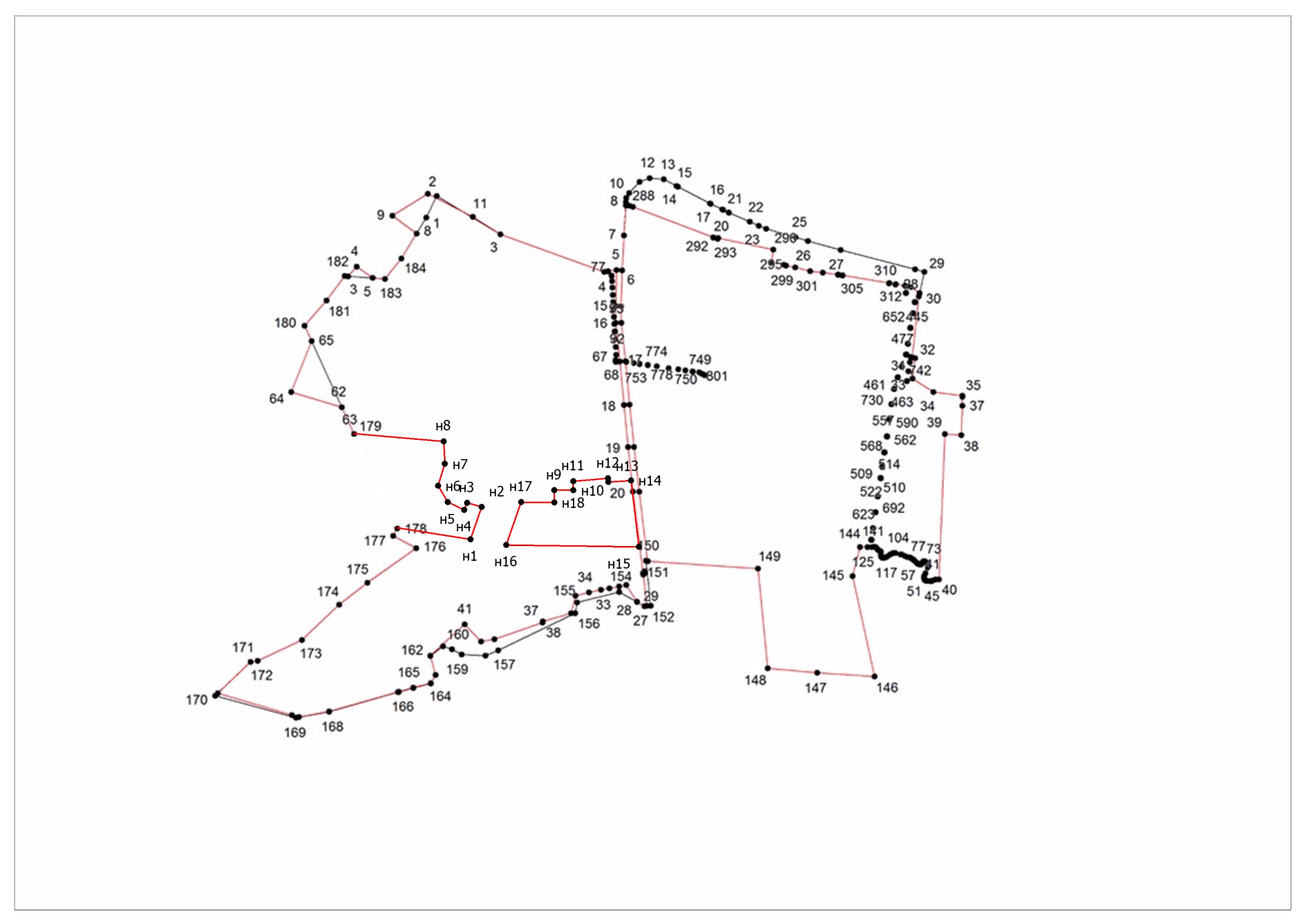 Масштаб 1: 30000Используемые условные знаки и обозначения приведены на отдельной странице в конце раздела.Подпись ___________________________________________________________  Дата «___» _____________ _____ г.Место для оттиска печати (при наличии) лица, составившего описание местоположения границ объектаИспользуемые условные знаки и обозначения: